Drogi Uczniu kl. VIIIa i VIIIbZapisz poniższy temat lekcji oraz cele a także NaCoBeZu do zeszytu. Thema: Imperativ – tryb rozkazujący.        Data: 25 marca 2020r.Cele:- dowiesz się, jak tworzy się tryb rozkazujący (dla których osób)- jak stosować go w przypadku czasowników nieregularnychJak postępować w przypadku czasowników, które mają temat zakończony na: t, ,n, d,NaCoBeZu -potrafisz poprawnie stosować tryb rozkazujący dla 2 osoby liczby pojedynczej oraz 1,2 i 3 osoby liczby mnogiej- poprawnie go  tworzysz w przypadku czasowników nieregularnych jak i w przypadku czasowników, które mają temat zakończony na: t, ,n, d, Zapoznaj się z poniższymi informacjami.Tryb rozkazujący (Imperativ) – co to jest i po co to jest?Tryb rozkazujący (Imperativ) to taki rodzaj zdania, dzięki któremu wyrazisz polecenie, prośbę lub rozkaz. Czyli całkiem przydatny jest ten Imperativ: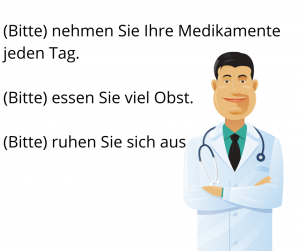 Tryb rozkazujący tworzymy dla:- 2 os. Liczby pojedynczej (du)-2 os. Liczy mnogiej (ihr)- 1 i 3 osoby liczby mnogiej (ihr oraz Sie grzecznościowe Nie ma trybu rozkazującego dla 2 osoby liczby pojedynczej!!!Dlaczego? Gdyż nie istnieje słowo „niech”Jeśli zwracasz się do jednej osoby i jesteś z nią na “ty” - “du”:Co robimy?Zróbmy to na przykładzie czasownika: machen – robićodmienia się on dla 2 osoby tak:du machstdu machst       =     Mach!usuwamy zaimek osobowy	oraz końcówkę osobową „st”piszemy ją dużą literą, gdyż od niej zawsze zaczynamy zdanieTeraz czas na czasowniki nieregularne.Np. fahren - jechaćodmienia się on dla 2 osoby tak:du fährst                                                                                        oprócz zaimka i końcówki usuwamy też Umlautdu fährst = Fahr!Usuwamy go tylko w przypadku czasowników, które ten Umlaut otrzymają w trakcie odmiany!Ale: aufräumen – sprzątaćdu räumst auf = Räum auf!Usuwamy tylko zaimek osobowy oraz końcówkę osobową „st”, ponieważ „ä“ znajduje się w bezokoliczniku.Jeśli temat czasownika kończy się na „-t,-n” lub „-d”, to wtedy zawsze powstała forma będzie kończyć się na „e”:du wartest = Warte!usuwamy zaimek osobowy oraz końcówkę osobową „st”Czasowniki rozdzielnie złożone rozdzielają się w trybie rozkazującym. Przedrostek idzie na koniec zdania:Np. abholen – odbieraćdu holst ab = Hol ab!W przypadku czasowników, których temat zakończony jest s, ss, ß, x, z to wtedy usuwamy tylko końcówkę „t“Np.esssen – du isst = iss!lesen – du liest  = lies!heißen – du heißt –heiß!Tryb rozkazujący dla „ihr”W tym przypadku pomija się tylko zaimek „ihr”Ihr gebt mir die Schlüssel.  Tryb rozkazujący: Gebt mir die Schlüssel!Ihr macht eine Pause.  Tryb rozkazujący: Macht eine Pause!Ihr esst viel Obst Tryb rozkazujący: Esst viel Obst!Ihr nehmt ihre Medikamente  Tryb rozkazujący: Nehmt  ihre Medikamente!Tryb rozkazujący dla „Sie”Jeśli zwracasz się na “pan/pani”, zmieniasz tylko kolejność zaimka z odmienionym czasownikiem:Sie   geben = Geben Sie!Się   machen = Machen Sie!Sie   Essen = Essen Sie!Się   nehmen = Nehmen Sie!Tak samo postępujemy w przypadku 1 osoby liczby pojedynczej.wir gehen = Gehen wir!  - Chodźmy!RadaO ile nie jesteś bardzo wkurzony, zawsze używając Imperativ dodaj “bitte”. W ten sposób brzmisz grzecznie i przyjaźnie, a szansa, że ktoś spełni Twoją prośbę czy polecenia jest o wiele wyższa 🙂 .Kochani! Wbrew pozorom jest tego niedużo. Wczytajcie się dokładnie w te zasady Od dnia dzisiejszego będę kontrolować Waszą pracę za pośrednictwem Messengera ( i tu proszę wszystkich o przesłanie mi zaproszeń na Facebooku - sporo osób już to zrobiło) także poprzez email (UWAGA NOWY!) n.zdalna.a.rog@gmail.com Dlatego, jeśli masz wątpliwości co do dzisiejszej lekcji pytaj śmiało używając powyższych opcji.Czas na krótkie ćwiczenie. Zapisz je w zeszycie.Utwórz tryb rozkazujący dla 2 os. l. poj. i 2 os. l. mnogiej następujących czasowników:spielen -……………/…………..  	einkaufen -……………/………………gehen -……………./…………..    	zeichnen - …………../………………..Öffnen -…………./……………		nehmen -……………/………………...Wieedz i pamiętaj, że nie wszystkie są regularne!Gotowe?Zrób zdjęcie wykonanego ćwiczenia i prześlij do mnie za pomocą Messengera. (obowiązkowo!)Życzę miłej pracy Data: 27.03.2020r.Thema: Imperativ ist fantastisch!Cel lekcji:- nauczę się, jak stosować tryb rozkazujący czasowników „haben i sein”NaCoBeZu- wiem, jak stosować tryb rozkazujący czasowników „haben i sein”Obejrzyj film w serwisie internetowym Youtube.  Tak dla przypomnieniahttps://www.youtube.com/watch?v=Jm9oT0d0QckNastępnie rozwiąż test:http://szkolnictwo.pl/test,0,4619,Tryb_rozkazujący-Der_Imperativ Zapisz wynik swojego testu do zeszytu. Przepisz poniższe informacje do zeszytu.Sein”, „haben” w ImperativCzasowniki nieregularne „sein” i  „haben” wyglądają trochę inaczej w trybie rozkazującym:TRYB ROZKAZUJĄCY TYCH CZASOWNIKÓW TWORZY SIĘ OD BEZOKOLICZNIKÓW!!!Zadanie dla chętnych:1. Hans, ________ (kommen) zu mir und ………..(schreiben) den Satz an die Tafel!
2. Du arbeitest zu viel. ________ (fahren) doch mal in Urlaub!
3. Kinder, ________ (machen) doch nicht so viel Lärm!
4. ________ (sein) nicht so faul, Junge!
5. Frau Krabbe, ________ (sein) Sie mir bitte nicht böse!
6. Katrin, ________ (sehen) mal in den Spiegel!
7. Peter, ________ (fahren) bitte vorsichtig!
8. Ich bin’s, bitte ________ (öffnen – du) die Tür!
9. Karl, ________ (anrufen) mich am Abend ________ !
10. Warum rauchst du so viel? ________ (aufhören) doch ________, so viel zu rauchen!
11. Liebe Schüler, ________ (haben) bitte noch etwas Geduld!
12. Du lässt deinen Schirm sehr oft im Büro. ________ (vergessen) ihn diesmal nicht!
13. Ihr lernt einfach zu wenig. ________ (vorbereiten) euch diesmal besser auf die Kontrollarbeit ________!
14. Ute, ________ ________ (kommen) schneller, das Frühstück steht schon auf dem Tisch.
15. Kinder, ________ ________ (sich beeilen), euer Vater wartet schon auf euch.ZADANIE  TO PROSZĘ PRZESŁAĆ MI NA MAILn.zdalna.a.rog@gmail.com  DODAJĄC JE JAKO ZAŁĄCZNIK W WORDZIE.duihrSieseinSei !Seid!Seien Sie!habenHab.!Habt!Haben Sie!